BMFA Fun Fly Nationals 2022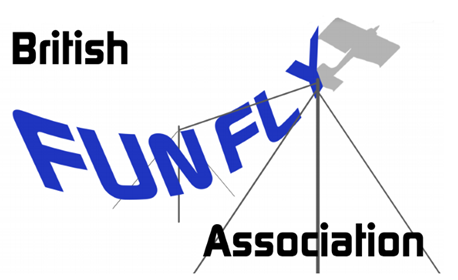 20th/21st August 2022Venue : BMFA National Centre, Buckminster, Lincolnshire. Postcode for Buckminster that works with most satnavs is NG33 5RW.Please complete the form below electronically and return to jamesrrg@hotmail.com by Wednesday 17th August 2022.  Please fill in the boxes electronically using one form per entrant.  All entrants must hold a ‘B’ certificate and be registered with the CAA.  Please Note:  It is a requirement of the BMFA for competitors to have their BMFA membership number displayed on their model, the numbers should be a minimum of 19mm high.  Please also ensure that failsafe’s are set and operational as they will be checked before the first event.Classes 1 and 2 will take place and the event will begin 09:00 sharp on the Saturday Morning, the current rules to be found at funfly.bmfa.orgPlease indicate which class you intend to enter (can be changed)Payment will be taken on the day, please bring cash.  Please call 07966 439835 with any questions.  The camp site, toilets and shower are open. Full details of the site including camping information can be found at the following address: http://nationalcentre.bmfa.org/visitor-info/camping.  Alternatively details of local accommodation can be found here https://nationalcentre.bmfa.org/visitor-info/local-eateries-accommodationNameAddressPost CodeContact NumberBMFA No.Class 1Class 1Class 2Class 2Both 1 & 2Both 1 & 2Entry Fee	£23£23(Juniors Free)(Juniors Free)(Juniors Free)Entry TotalEntry TotalEntry TotalCamping Per Unit£15 per unit per Night£15 per unit per NightNumber of NightsNumber of NightsNumber of NightsCamping TotalCamping TotalCamping TotalGrand TotalGrand TotalGrand Total